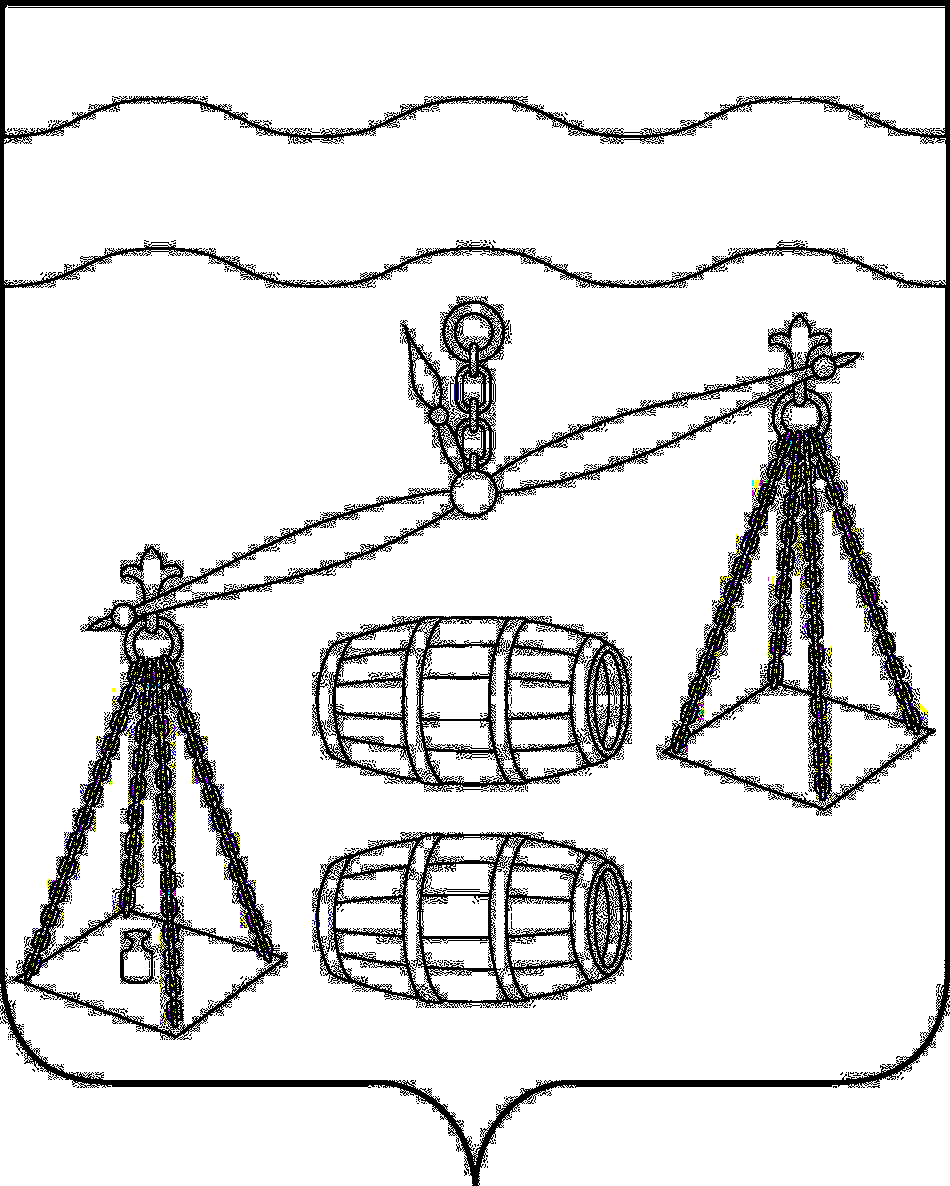 Администрация сельского поселения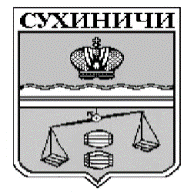 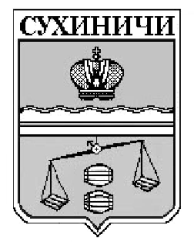 «Село Татаринцы»Калужская область                  ПОСТАНОВЛЕНИЕО  внесении  изменения  в постановление администрации     сельского   поселения   «Село   Татаринцы»  от  19.08.2019  №  21  « Об   муниципальной Программе « Совершенствование организации по решению вопросов местного значения и создания условий муниципальной службы в СП  «Село Татаринцы» на 2020-2025 годы»В целях развития молодежной политики и спорта на территории СП «Село Татаринцы», ПОСТАНОВЛЯЮ:1.Внести изменение в постановление администрации СП «Село Татаринцы» от 19.08.2019 № 21 «   Об   муниципальной Программе « Совершенствование организации по решению вопросов местного значения и создания условий муниципальной службы в СП  «Село Татаринцы» на 2020-2025 годы»,  изложив пункт 2 в новой редакции:«При формировании проекта бюджета на очередной финансовый год          предусмотреть финансовые средства на реализацию муниципальной программы  « Совершенствование организации по решению вопросов местного значения и создания условий муниципальной службы в СП  «Село Татаринцы» на 2020-2025 годы»2.Настоящее Постановление вступает в силу после его официального обнародования. 3.Контроль за исполнением данного Постановления оставляю за собой.Глава администрации  СП «Село Татаринцы»                                                                      Т.А.КозыреваОт 04.06.2020г                         №  19